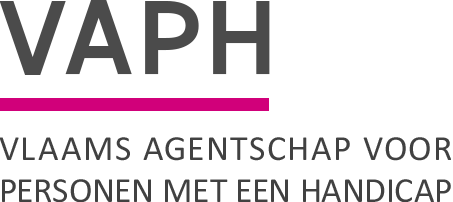 GeachteVia infonota “INF/19/35 nieuwe telefoonnummer VAPH” informeerden wij u over het invoeren van een nieuw telefoniesysteem. Via het telefoonnummer 02 249 30 00 kunnen zowel professionelen als personen met een handicap een vraag stellen aan het VAPH. Via een keuzemenu komt u terecht bij een helpdeskmedewerker of een backoffice van het VAPH.Helpdesks voor professionelenWanneer u als professioneel echter een vraag hebt over uw voorziening, zoals bijvoorbeeld een vraag over de vergunning van de voorziening, de afrekening, het voorschot, een anciënniteit van een personeelslid of over de registratie van een gebruiker, dan kunt u rechtstreeks contact opnemen met de desbetreffende helpdesk. U komt dan meteen bij de juiste helpdesk terecht, zonder dat u een keuzemenu passeert.De mailadressen en telefoonnummers van de helpdesks zijn:Helpdesk geïntegreerde registratietoolclientregistratie@vaph.be 02 249 33 66Helpdesk Personeelsregistratie en voorschottenpersoneelsregistratie@vaph.be02 249 33 44Helpdesk Afrekeningen afrekeningen@vaph.be  02 249 33 55Helpdesk Erkenningen en vergunningenerkenningen@vaph.be02 249 33 77Vragen over cliëntenHebt u een specifieke vraag voor een cliënt dan kunt u via het nummer 02 249 30 00 contact opnemen met de VAPH-lijn. Deze lijn is er specifiek voor klantgebonden vragen van personen met een handicap. Via dit nummer komt u op het keuzemenu terecht. Online contactformulierU kunt ook via het online contactformulier een vraag stellen. Ga hiervoor naar “contacteer ons” op de VAPH website waar u het “vragenformulier” selecteert. Via het beantwoorden van enkele vragen, komt u op het juiste contactformulier terecht. De helpdesk zal uw vraag dan zo snel mogelijk beantwoorden. Met vriendelijke groetenJames Van CasterenAdministrateur-generaalZenithgebouwKoning Albert II-laan 37
1030 BRUSSELwww.vaph.beINFONOTAZenithgebouwKoning Albert II-laan 37
1030 BRUSSELwww.vaph.beAan: door het VAPH erkende, vergunde en gesubsidieerde organisatiesZenithgebouwKoning Albert II-laan 37
1030 BRUSSELwww.vaph.be21 oktober 2019 ZenithgebouwKoning Albert II-laan 37
1030 BRUSSELwww.vaph.beINF/19/56ContactpersoonAnne MoeysE-mailAVF@vaph.beTelefoonBijlagenTelefonische bereikbaarheid van de helpdesks voor voorzieningenTelefonische bereikbaarheid van de helpdesks voor voorzieningen